NEWS RELEASEFor Immediate Release	Contact:  Dan HaugJuly 3, 2019	573-751-2345State Releases June 2019 General Revenue ReportState Budget Director Dan Haug announced today that net general revenue collections for June 2019 decreased 8.3 percent compared to those for June 2018, from $940.0 million last year to $862.2 million this year.Net general revenue collections for 2019 fiscal year-to-date increased 1.0 percent compared to June 2018, from $9.47 billion last year to $9.57 billion this year.GROSS COLLECTIONS BY TAX TYPESales and use tax collectionsIncreased 1.8 percent for the year, from $2.20 billion last year to $2.24 billion this year.Decreased 12.3 percent for the month.Individual income tax collectionsDecreased 1.1 percent for the year, from $7.73 billion last year to $7.65 billion this year.Increased 1.4 percent for the month.Corporate income and corporate franchise tax collectionsIncreased 14.0 percent for the year, from $461.7 million last year to $526.6 million this year.Decreased 1.7 percent for the month.All other collectionsDecreased 2.8 percent for the year, from $533.2 million last year to $518.3 million this year. Decreased 15.8 percent for the month.RefundsDecreased 6.2 percent for the year, from $1.45 billion last year to $1.36 billion this year. Increased 51.3 percent for the month.The figures included in the monthly general revenue report represent a snapshot in time and can vary widely based on a multitude of factors.###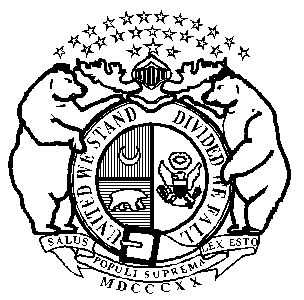 Michael L. ParsonGovernorState of OFFICE OF ADMINISTRATIONPost Office Box 809Jefferson City, Missouri  65102Phone:  (573) 751-1851FAX:  (573) 751-1212Sarah H. SteelmanCommissioner